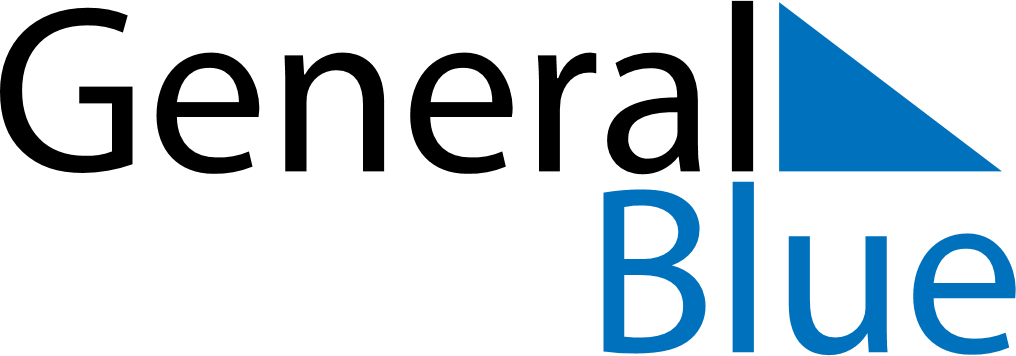 July 2024July 2024July 2024July 2024July 2024July 2024Ejea de los Caballeros, Aragon, SpainEjea de los Caballeros, Aragon, SpainEjea de los Caballeros, Aragon, SpainEjea de los Caballeros, Aragon, SpainEjea de los Caballeros, Aragon, SpainEjea de los Caballeros, Aragon, SpainSunday Monday Tuesday Wednesday Thursday Friday Saturday 1 2 3 4 5 6 Sunrise: 6:32 AM Sunset: 9:44 PM Daylight: 15 hours and 12 minutes. Sunrise: 6:32 AM Sunset: 9:44 PM Daylight: 15 hours and 11 minutes. Sunrise: 6:33 AM Sunset: 9:44 PM Daylight: 15 hours and 10 minutes. Sunrise: 6:34 AM Sunset: 9:43 PM Daylight: 15 hours and 9 minutes. Sunrise: 6:34 AM Sunset: 9:43 PM Daylight: 15 hours and 8 minutes. Sunrise: 6:35 AM Sunset: 9:43 PM Daylight: 15 hours and 8 minutes. 7 8 9 10 11 12 13 Sunrise: 6:35 AM Sunset: 9:43 PM Daylight: 15 hours and 7 minutes. Sunrise: 6:36 AM Sunset: 9:42 PM Daylight: 15 hours and 5 minutes. Sunrise: 6:37 AM Sunset: 9:42 PM Daylight: 15 hours and 4 minutes. Sunrise: 6:38 AM Sunset: 9:41 PM Daylight: 15 hours and 3 minutes. Sunrise: 6:38 AM Sunset: 9:41 PM Daylight: 15 hours and 2 minutes. Sunrise: 6:39 AM Sunset: 9:40 PM Daylight: 15 hours and 1 minute. Sunrise: 6:40 AM Sunset: 9:40 PM Daylight: 14 hours and 59 minutes. 14 15 16 17 18 19 20 Sunrise: 6:41 AM Sunset: 9:39 PM Daylight: 14 hours and 58 minutes. Sunrise: 6:41 AM Sunset: 9:39 PM Daylight: 14 hours and 57 minutes. Sunrise: 6:42 AM Sunset: 9:38 PM Daylight: 14 hours and 55 minutes. Sunrise: 6:43 AM Sunset: 9:37 PM Daylight: 14 hours and 54 minutes. Sunrise: 6:44 AM Sunset: 9:37 PM Daylight: 14 hours and 52 minutes. Sunrise: 6:45 AM Sunset: 9:36 PM Daylight: 14 hours and 50 minutes. Sunrise: 6:46 AM Sunset: 9:35 PM Daylight: 14 hours and 49 minutes. 21 22 23 24 25 26 27 Sunrise: 6:47 AM Sunset: 9:34 PM Daylight: 14 hours and 47 minutes. Sunrise: 6:48 AM Sunset: 9:33 PM Daylight: 14 hours and 45 minutes. Sunrise: 6:49 AM Sunset: 9:33 PM Daylight: 14 hours and 44 minutes. Sunrise: 6:50 AM Sunset: 9:32 PM Daylight: 14 hours and 42 minutes. Sunrise: 6:50 AM Sunset: 9:31 PM Daylight: 14 hours and 40 minutes. Sunrise: 6:51 AM Sunset: 9:30 PM Daylight: 14 hours and 38 minutes. Sunrise: 6:52 AM Sunset: 9:29 PM Daylight: 14 hours and 36 minutes. 28 29 30 31 Sunrise: 6:53 AM Sunset: 9:28 PM Daylight: 14 hours and 34 minutes. Sunrise: 6:54 AM Sunset: 9:27 PM Daylight: 14 hours and 32 minutes. Sunrise: 6:55 AM Sunset: 9:26 PM Daylight: 14 hours and 30 minutes. Sunrise: 6:56 AM Sunset: 9:25 PM Daylight: 14 hours and 28 minutes. 